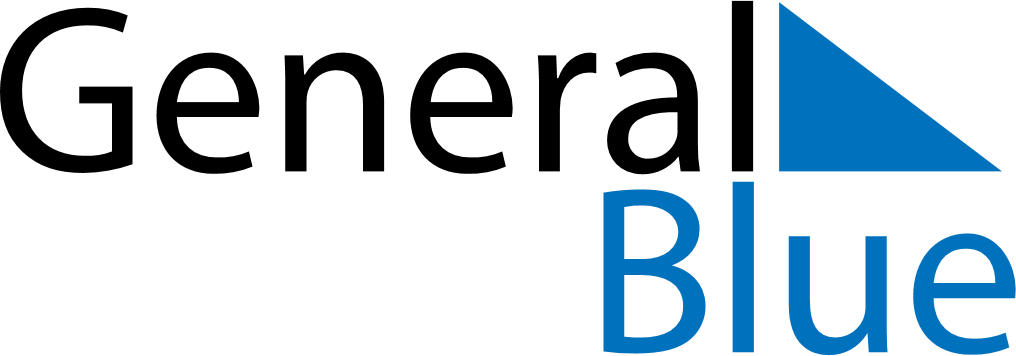 August 2022August 2022August 2022Saint HelenaSaint HelenaMONTUEWEDTHUFRISATSUN12345678910111213141516171819202122232425262728293031August Bank Holiday